DATUM:14.10.2020.PREDMET: SOCIJALIZACIJAUČITELJ: JELENA KVAKANPRONAĐI U BILJEŽNICI DI SMO  UČILI  O DJEČJIM PRAVIMA I DUŽNOSTIMA. NACRTAJ DVA BALONA  U SVAKI BALON NAPIŠI JEDNO PRAVO I JEDNU DUŽNOST. 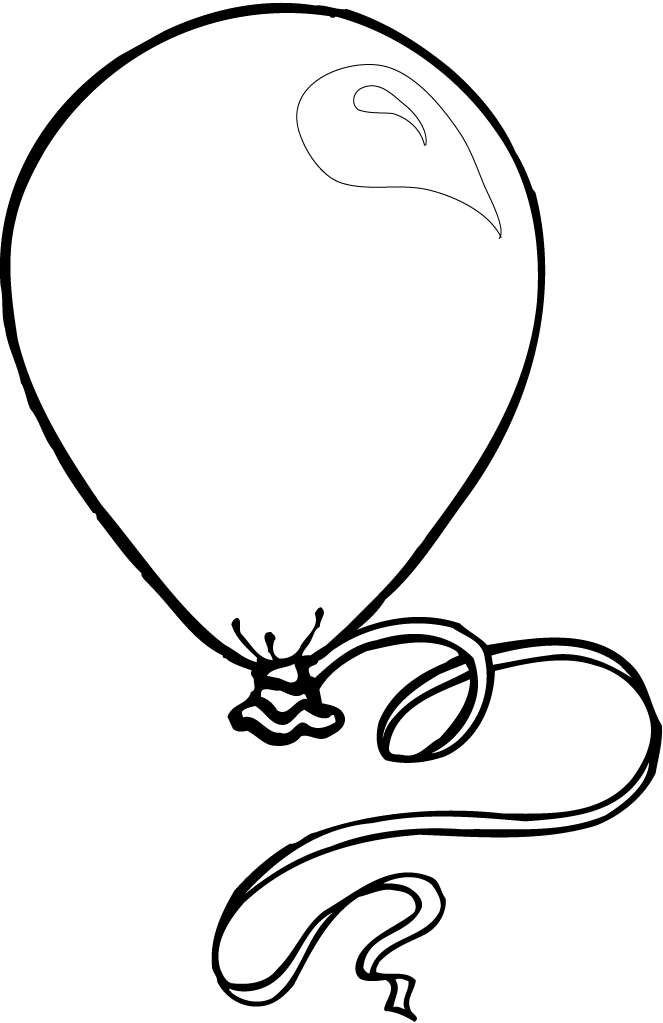 